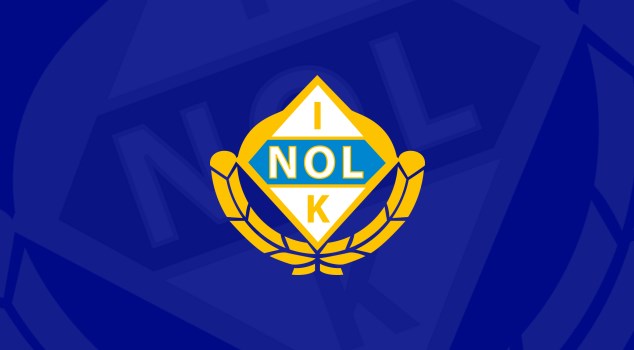 		         Policy för Nol IKVår förening vill:Erbjuda fotboll som en positiv och meningsfull sysselsättning, så att alla som vill kan vara med.Möjliggöra för alla barn och ungdomar att utvecklas i den takt som passar varje individs förutsättningar.Vara öppen och samarbeta med andra föreningar där barnen deltar i andra idrotter.Verka för att alla medlemmar får möjlighet till påverkan i Nol IK.Utveckla idrottsliga förmågor i de olika lagen genom att förena topp och bredd, kvalitet och kvantitet.Främja en öppen dialog mellan lagen, medlemmarna, ledarna, föräldrarna och styrelsen. Detta för att gemensamt stödja föreningens utveckling och stärka kamratandan.Vår förening anser att:Deltagande i utbildningar, möten, övriga aktiviteter i klubbens regi är en förutsättning för föreningens stabilitet.Väl utbildade ledare är en grund för en utvecklande verksamhet.Vi ägnar oss åt Fair Play-rent spel.Klubbkänsla och laganda stärks genom ledarens, spelarens, styrelsen och övriga medlemmars positiva hållning till de frivilliga insatser som bygger Nol IK.Respekt skall finnas för de aktiviteter, regler, bestämmelser och miljöer som tillhör Nol IK